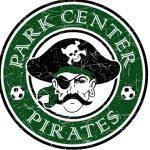 PC Pirate Soccer Weekly UpdateWeek of August 23, 2015Ahoy, Pirate Soccer Fans! ***APPARELS ORDERS DUE TOMORROW!  Players and parents, be sure to order your warms up and aweseome Pirate Gear.  Here is the link, flyer attached…https://www.1innovativegraphics.com/SearchResults.asp?Cat=775***STADIUM CLEAN UP – Our program is paid each year to keep our beautiful stadium in tip top shape! We need all hands on deck for our second clear up! MANDATORY for players and parents highly encouraged to attend.  Clean-up will be AUGUST 28 starting IMMEDIATELY AFTER THE GAME.***CUB BAGGING – WE NEED VOLUNTEERS FOR SECOND HALF!!!  Cub Foods off Zane Ave and 610, has graciously offered our teams the program to bag groceries on AUGUST 30 from 10am til 6pm. The previous communication stated until 4, but CUB says we can stay until 6.  We have the first shift covered by our GIRLS teams so we need BOYS player to step up!!!  Please be sure to join in the fun. We will need players as well as parents!! Must wear closed toed shoes.  Please reply to this email if you can help!***Regular Season Begins for our teams at PC Pirate Stadium on Thursday, August 27 vs Mankato West.  Go, PIRATES!!  Look for an additional email with links to subscribe to our online calendars!!  